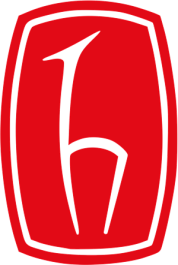 Hacettepe ÜniversitesiBCO650 Dönem ProjesiOyun Tasarım DökümanıSiege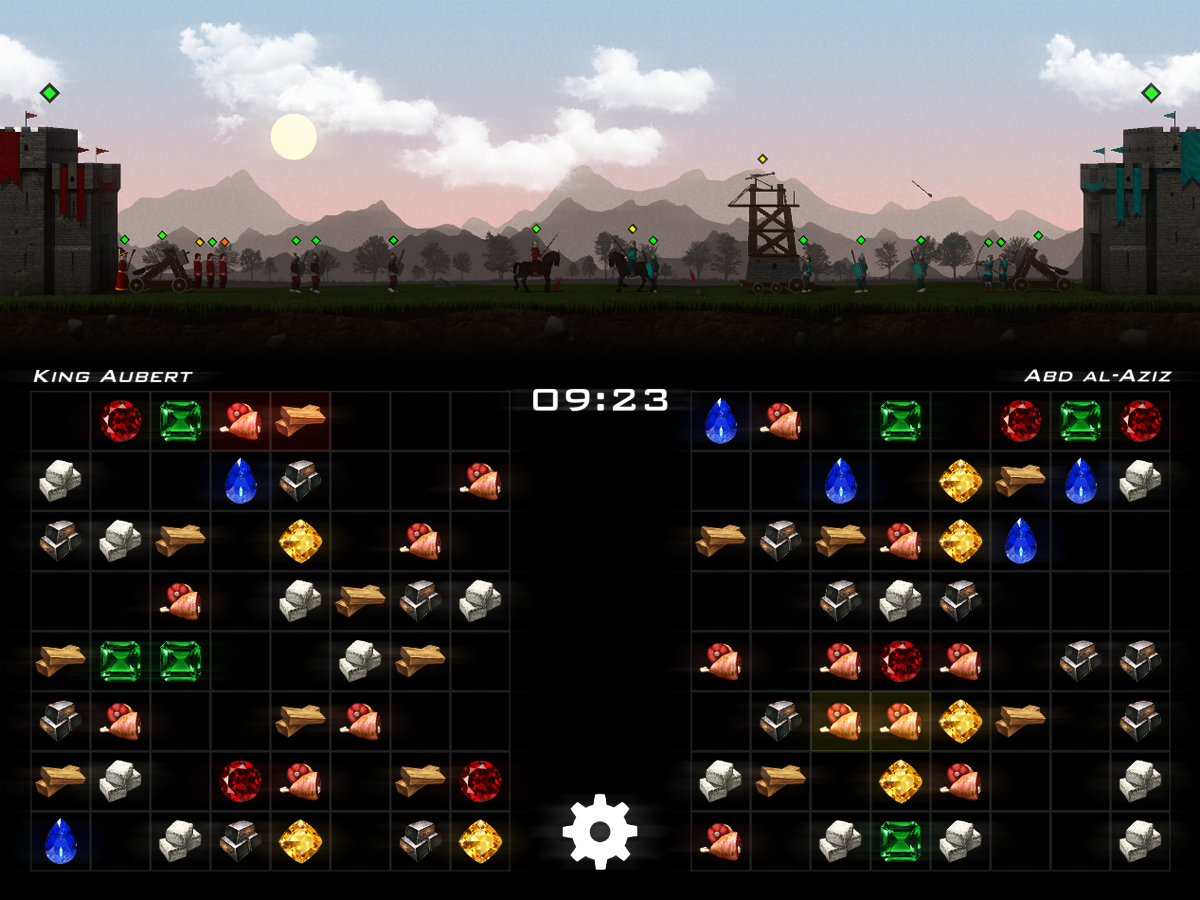 Baki Can ÖztepeOyun AnahatlarıOyun KonseptiSiege iki kişiyle karşılıklı oynanılan bir oyundur. Oyun iki kısımda ilerler. Birinci bölüm, ekranın üstkısmında yer alır ve oyunun gerçek zamanlı bir şekilde ilerlediği ve asıl savaşın gerçekleştiği kısımdır, ikinci bölüm ise ekranın alt kısmında, oyunla oyuncunun etkileşimde bulunacağı bulmaca kısmıdır. Savaşın gerçekleştiği kısımda, oyuncuların karşılıklı birer adet kaleleri bulunmaktadır. Bulmaca bölümüne gelen kaynakların idare edilmesi ve savaşın gidişatına göre uygun bir şekilde kullanılıp üniteler ve özellikler yaratılarak, düşmanı mağlup etmek oyuncuların görevidir. Kaynaklar önceden belirlenmiş bir şekilde dizilip üniteler ve çeşitli özellikler oyuna dahil edilir. Oyunda yaklaşık 14 farklı ünite ve 20 farklı büyü vardır. Üniteler oluşturulduğunda oyuncunun kalesinden yola çıkarak aksi yöne doğru ilerlemeye başlar  ve karşı oyuncunun üniteleriyle çarpışırlar. Ünitelere okçular, mızraklı askerler, atlılar dahildir. Ünitelerin birbirlerine karşı üstünlükleri ve zayıf noktaları vardır. Büyüleri stratejik anlarda kullanmak avantajlıdır. Karşı tarafın kalesini ilk önce etkisiz hale getiren taraf o oyunu kazanır. Oyunlar genellikle uzun sürmeyecektir, çekişmeli oyunlar en fazla 5-10 dakika alacaktır. Oyunun TürüSiege oyununu puzzle, yani bulmaca türüne sığdırmak yanlış olacaktır. Siege bir çok türün sentezinden meydana gelmekte olup bunlar arasında strateji, aksiyon, bulmaca öne çıkanlardır. Oyuncunun çok hızlı bir şekilde düşünüp karar alması gerekmektedir. Çıkan kaynakları oyunun gidişatına göre nasıl kullanacağını belirlemesi, ve bunu hızlı yapması oyunda galip gelmesi için çok önemlidir. 8x8 lik grid üzerinde kaynakların rasgele yerlerde meydana gelmesinden dolayı, iyi bir göz ve el koordinasyonu oyuncunun lehine işler. Fakat bu özelliklerden dolayı oyuna aksiyon veya bulmaca oyunu denemez, bunun yerine bulmaca ve aksiyon öğeleri bulunan bir strateji oyunudur demek doğrudur. Ayrıca yapılacak ünitelerin ve büyülerin tariflerini ezberlemekte gerekmektedir. Oyunu başarıyla oynayabilmek için bütün tariflerin bilinmesine gerek yoktur fakat ne kadar çok tarif bilinirse, oyuncu için o kadar avantajlı olacaktır. Hedef KitlesiOyunun 12-28 yaşları arasında çoğunluğu erkek olan, kaynak idare etme ve strateji unsurlarını göz önünde bulunduran bir grup tarafından oynanılabileceğini öngörebiliriz. Siege ne gündelik (casual) bir oyundur, ne de ciddi bir oyundur. Ama gerek hikayesi gerekse oyuna ayırılması gereken zamandan dolayı gündelik kategorisine daha yakındır. Oyun Akış ÖzetiOyuncu oyunu açtığında ana ekranla karşılaşır. Ana ekranda görevler, ayarlar, 1vs1, yardım butonları bulunur. Oyuncu görevlere tıkladığı zaman büyük bir haritayla karşılaşır. Bu haritada sırasıyla kazanılması gereken noktalar vardır. Oyuncu bu noktalardan, o an oynanabilir olanlara basıp, brifing ekranına geçer. Brifing ekranında, bu seçilen bölüm hakkında ufak bir hikaye yer almakta ve ayrıca buradan oyunu hangi karakterle oynayacağını da seçebilmektedir. Oyun herhangi bir tarafın kazanmasıyla, veya oyundan çıkış yapıldığında tekrar harita ekranına döner. Ayarlar kısmında, ses, müzik, zorluk vs ayarlanabilecektir. 1vs1 de, aynı cihaz üzerinde iki kişi birbirlerine karşı savaşabileceklerdir. Bunun dışında yapay zekaya karşı oynayabilme özelliğide eklenip, zorluk ta seçilebilecektir. Yardım butonunda oyunun nasıl oynanması gerektiği ve yapılabilecek ünitelerin ve özelliklerin bir listesi olacaktır.Oyunun akışından bahsetmek gerekirse, oyuncuların gridlerine kaynaklar zaman içerisinde dolacaktır ve oyuncular durmaksızın ünite üretip savaş alanına gönderecektir. Üniteler ve büyüler zaman içerisinde kalelere zarar vereceklerdir ve oyunun zaman limiti sona erdiğinde hangi kalenin canı daha azsa veya hangi kalenin canı zaman kısıtından önce 0 a ulaşmışsa o kişi yenilecektir.Genel GörünüşOyunun grafikleri, bilhassa kullanıcı arayüzü minimalizm prensiplerini takip edecektir. Oyunda 3d grafiklerden faydalanılacaktır. 3d modeller ne çok gerçekçi ne de çizgi film tarzında abartılı olacaktır. Fakat renk kullanımında cimrilik yapılmayacaktır, çünkü oyunun atmosferi pozitif, karamsar olmayan bir şekilde düüşünülmüştür. Oyundaki kullanıcı ara yüzü kısımlarının tasarımları oldukça sadece olacak ve siyah, beyaz zıtlığından faydalanılacaktır. Görevler ekranındaki harita 3d olacak fakat çok gerçekçi olmayacaktır. Örneğin ormanlık bir bölgeyi belirtmek için birkaç büyük ağaç konulacaktır.Oyunun Oynanışı ve MekaniklerOynanışOyunun İlerleyişiYapılan savaşlarda programlanmış yapay ilerleyişler bulunmayacak. Yani bir oyun başladıktan sonra, oyunun durumunun (state) değiştirilmesi mümkün değildir. Bunun yerine başa baş geçen, çeşitli stratejiler ve taktiklerin kullanıldığı bir yapı öngörülmüştür. Örnek olarak oyunun ortalarında savunma ağırlıklı oynayan bir oyuncu sonlara doğru taktik değiştirip oyunun gidişatını büyük ölçüde etkileyebilir. Bunun dışında, oyunların sonsuza dek sürmesini engellemek için bir zaman limiti olacaktır. (örn. 5dk) Bu sürenin sonunda kalesinin canı daha fazla olan taraf galip sayılır. Görevlerin ilerlemesi ise kolaydan zora şeklinde olacaktır. Oyuna yeni başlayan birisi, tutorial bölümünden başlar ve oyunu oynamayı öğrenir. İlerledikçe görevler zorlaşır, oyuncuya zevkli ve rekabetli bölümler sunar.Görevlerin YapısıGörevler birbirlerinden çok da farklı olmayacaktır. Ama başlıca farklar, rakibin farklı bir karakteri kullanması ve yapay zekanın yetkinliği olacaktır. Bunun dışında bütün görevlerin amacı rakibi ortadan kaldırmaktır. Bazı bölümlerde zaman limiti daha uzun olacaktır.Bulmaca KısmıKuşkusuz ki oyunun en önemli kısımlarından birisi alt tarafta bulunan bulmaca kısmıdır. Bu kısım 8x8 lik bir gridden oluşmakta olup bu gridler üzerine 4 ana kaynak ve 4 büyü kaynağı olmak üzere 8 farklı kaynak gelebilir. Bu kaynakların gridler üzerinde belirme olasılığı çeşitli faktörlere göre hesaplanacaktır, ama en önemli etken seçilen karakterdir. 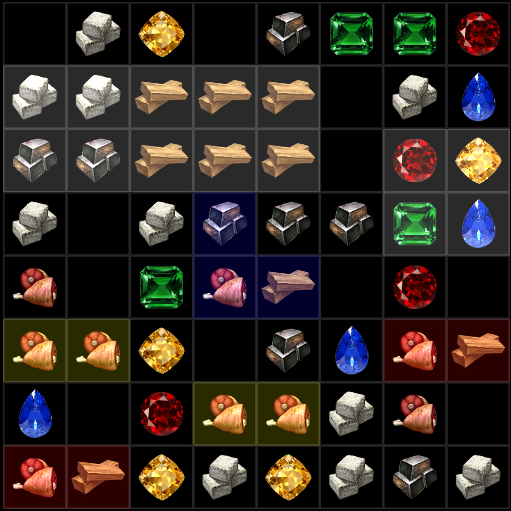 Şekil 1 Bulmaca kısmında ünite yapımıGörevlerin AmacıAmaç bütün görevlerde aynıdır, düşmanı en kısa sürede yok etmek.MekaniklerFizikOyundaki objelerin bir kısmı Unity oyun motorunun içinde hazır gelen fizik motoru ile simüle edilecektir. Diğer kısmı ise kinematik bir şekilde, fakat fizik kurallarına uygun bir şekilde scriptler ile hareket edecektir.
Fizik Motoru örnekleri: Fırlatılan oklar, mermiler, partiküller
Kinematik örnekleri: ÜnitelerHareketÜniteler bir doğru boyunca o andaki hızlarına göre hareket edecektir. Ünitelerin hızlarında, doğal görünüm için, rastgele olacak şekilde ufak değişiklikler olacaktır. Fırlatılan objeler ise ilk hızları ve yerçekimi kurallarına göre hareket edecekler.ObjelerCastleÜniteler:MilitiaSpearmanPikemanScoutSwordsmanKnightArcherLongbowmanWizardBattering RamCatapultSiege TowerMermiler:ArrowCatapult AmmoBallista AmmoBüyüler Ve özellikler:
Meteor
Armageddon
Lightning
ChainLightning
LightningStorm
Bloodlust
HasteSlow
Heal
Silence
Teleport
StoneSkin
EarthQuake
SummonGolem
PoisonIvy
FrostBite
MageShield
SnowStorm
CastleRepairMinor
CastleRepair
CatapultAmmoTariflerDövüş MekanizmasıRakip üniteler birbirlerine değdiği anda dövüş mekanizması hangi ünitenin hangi üniteyi öldürdüğüne karar verip hayatta kalan üniteden ne kadar can eksildiğini hesaplar. Bu mekanizma hesaplamayı ünitelerin canlarını ve hasar miktarlarını göz önünde bulundurarak yapar.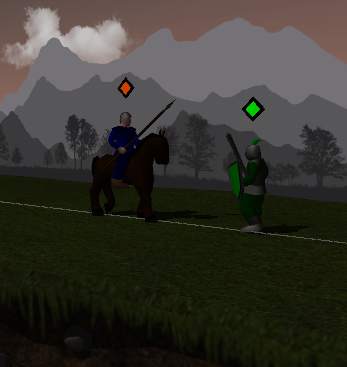 Şekil 2 Ünitelerin çarpışmasıEkonomiOyundaki ekonomi kaynak kullanımı ve yönetimiyle doğrudan bağlantılıdır. Kaynakların ortaya çıkma miktarı hangi karakterin seçildiğine göre değişir. Kaynaklar:Kayıt etme( Save )Oyuncunun direk olarak oyunu kaydedebileceği bir arayüz olmayacaktır. Bunun yerine oyuncunun gelişmeleri otomatik profil yapısının içinde saklanacaktır. Bunun sebebi ise, modern oyunlarda el ile(manual) kayıt işleminin artık kullanımının kaybolması ve kullanıcıya sağlanacak olan kolaylıktır.HikayeOyundaki hikaye genel olarak seçilebilir karakterlerin geçmişleri, ve şu anda yaptıkları üzerinden ilerleyecek. Oyun dünyasının genel atmosferi Heroes of Might and Magic II oyunundakine benzeyecek.Karakterler:Prince ThomasDuchess MatildaBaron HrodulfKing AubertLady CamillaAbd al-AzizSir TybaltAnosh the BlackBölümlerGörevler kısmındaki haritada 22 bölüm olacaktır. Her karaktere sırasıyla 1, 2, 3, 4, 4, 4, 4 (toplam 22) adet bölüm düşmektedir. Karakterlerin kendilerine ait bölümlerin hepsinin tamamlanmasıyla o karakter kullanıma açılacaktır. Bu oyun içinde tasarlanmış bir ödül sistemi olarak düşünülebilir. Başlıca sebeplerinden birisi oyunun tek kişilik modunu oynamaya zorlamak ve oyuna harcanması gereken zamanın arttırılmasıdır. Bunun dışında geçilmesi gereken ilk bölüm eğitim bölümü olacaktır. Bu bölümde oyunun nasıl oynanması gerektiği oyuncuya detaylarıyla anlatılacaktır.ArayüzlerAna Menü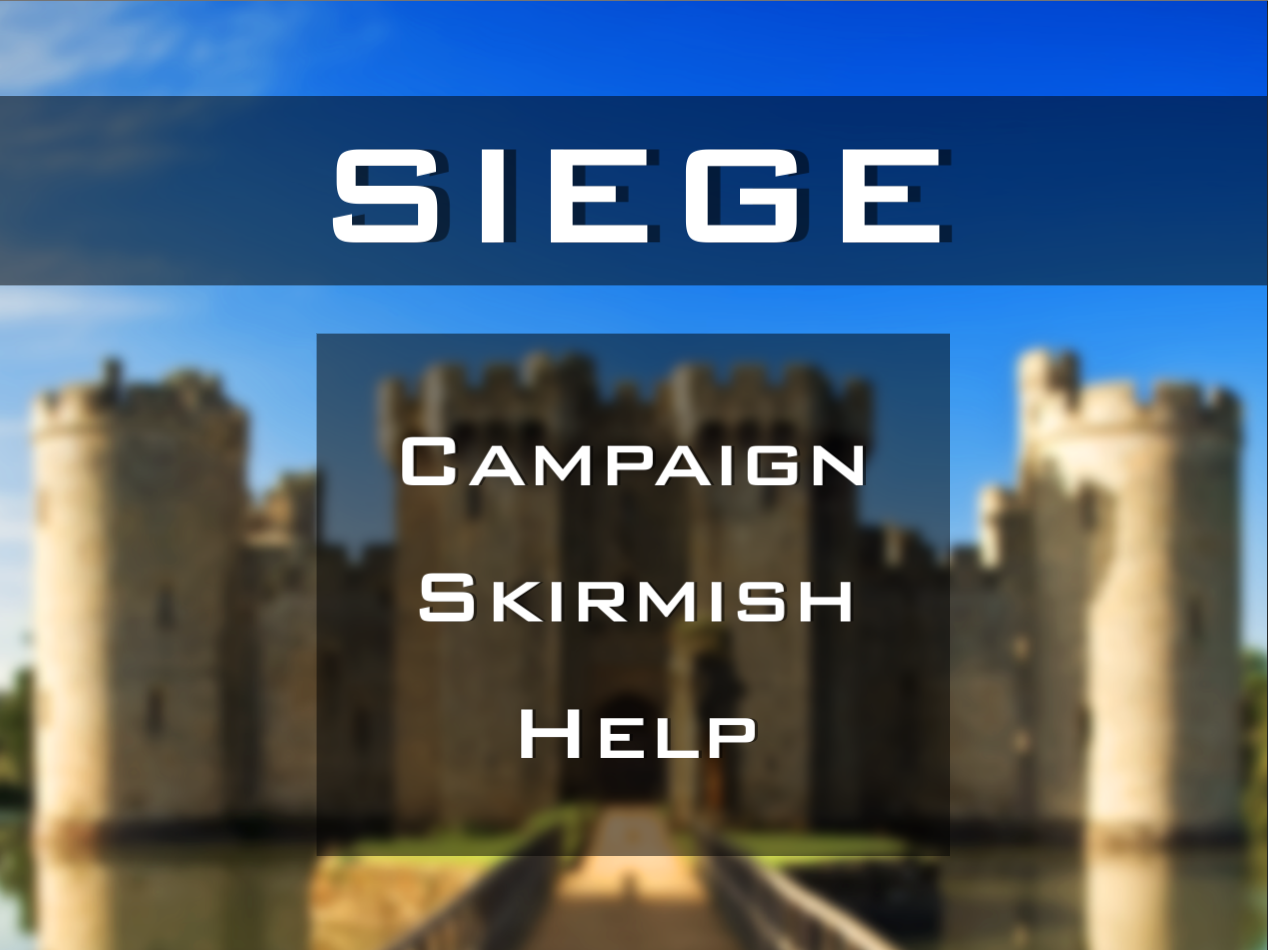 Görevler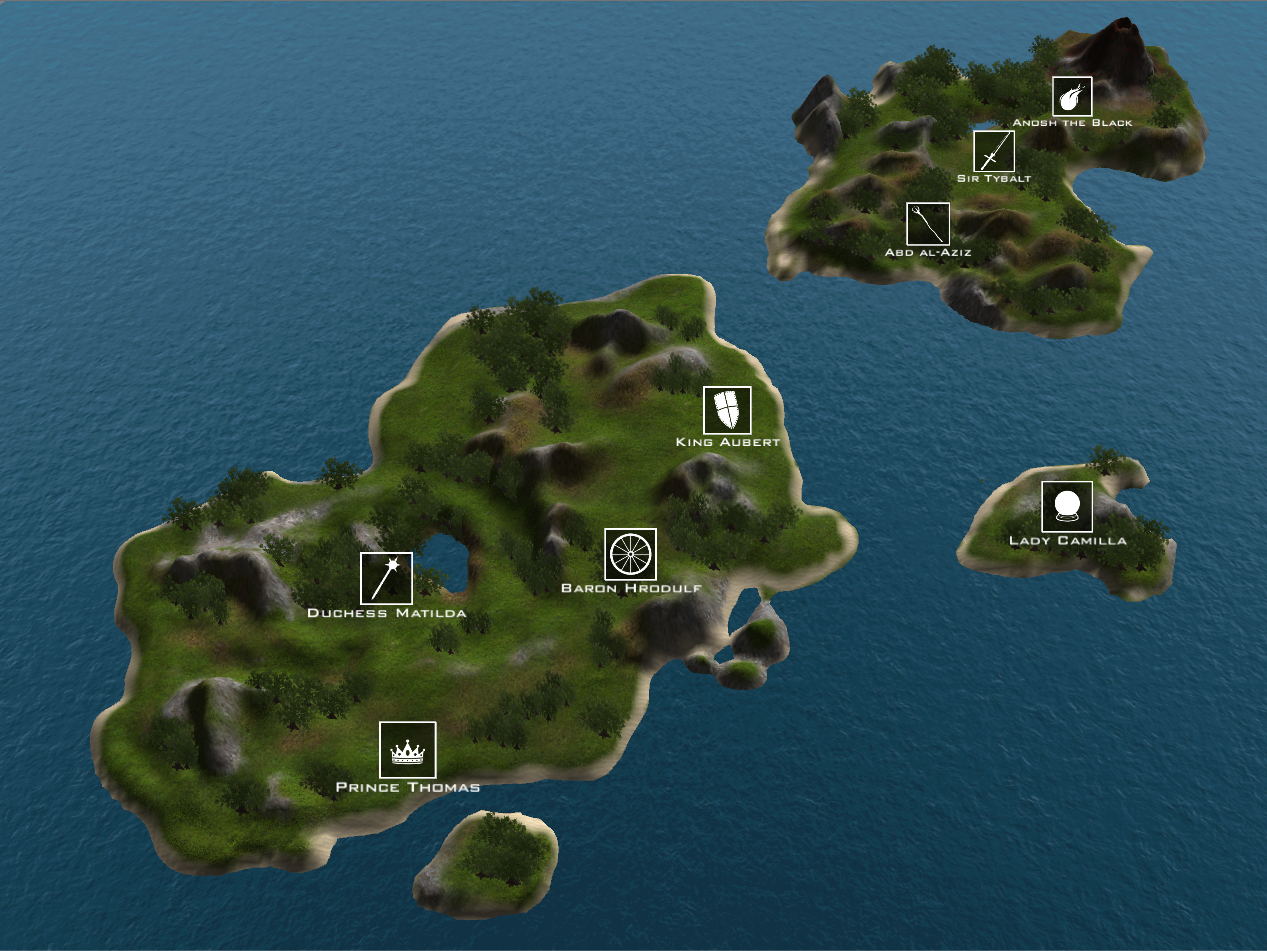 Brifing Ekranı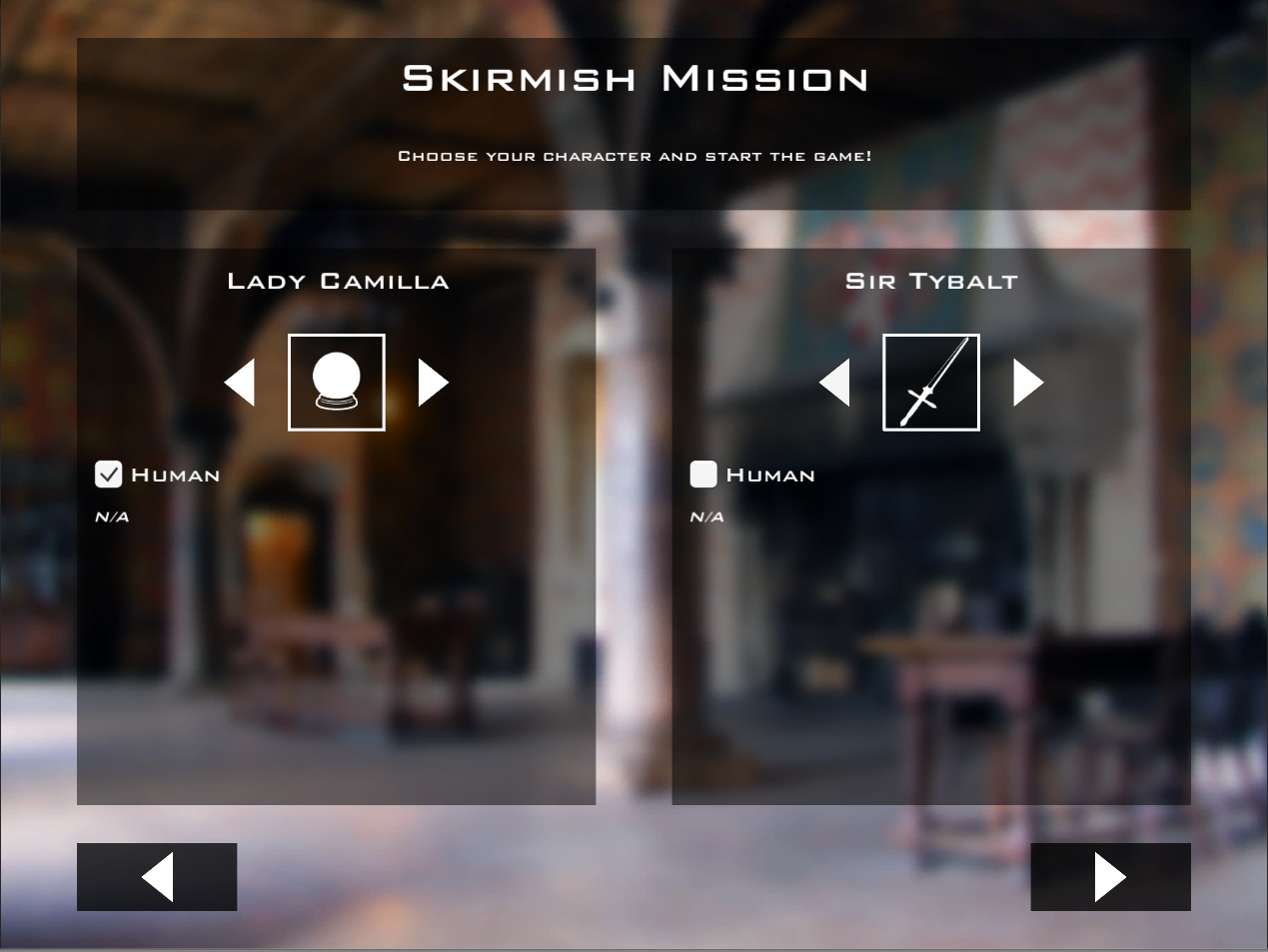 Oyun Ekranı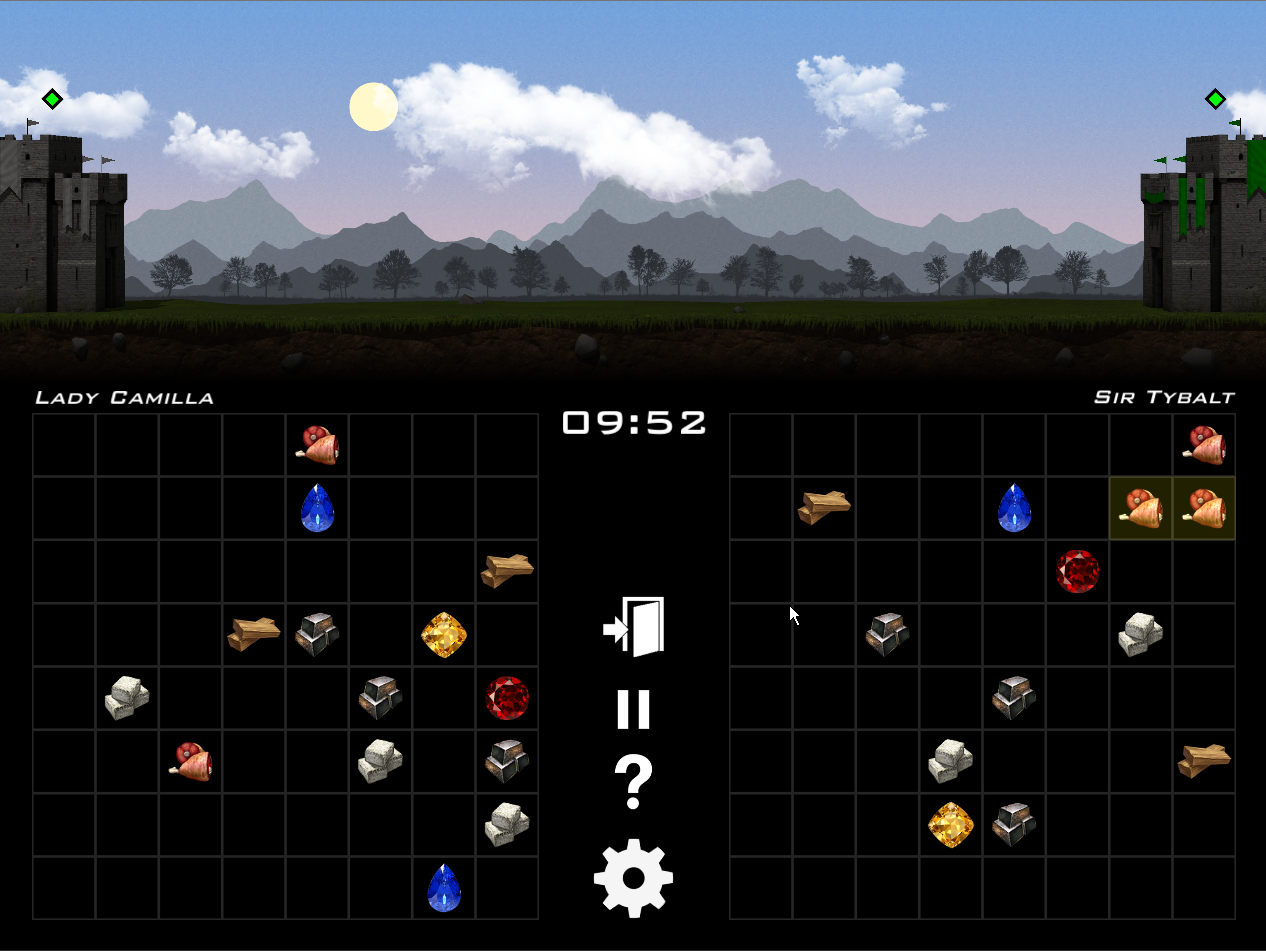 Oyun Bitiş Durumu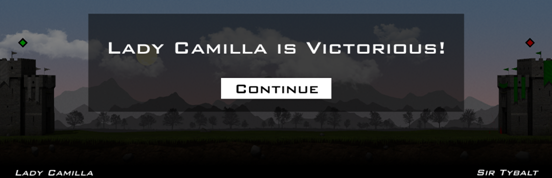 SesOyunda bolca efekt ve müzik kullanılacaktır. Bunlar stock sitelerinden satın alınacak veya anlaşılmış bir besteci ile çalışılacaktır.YardımBu bölümde ise oyunun nasıl oynanması gerektiği anlatılacaktır. Bununla beraber, oyunda yapılabilir tüm üniteler ve özelliklerin bir listesi bulunacaktır.Yapay ZekaDüşman Yapay ZekasıOyuncu eğer tek kişilik, yani görev modunda oynuyorsa, rakibi olabildiğince mantıklı hareket etmesi gerekmektedir. Savaş alanını oyuncunun ve kendisinin kaynaklarını kalenin canlarını göz önünde bulundurarak en mantıklı hamleleri yapması gerekmektedir. Bunun için modern yapay zeka tekniklerinden faydalanılacaktır.Ünite Yapay ZekasıÜnitelerin yapay zekaları olmayacak. Oluşturuldukları anda karşı kaleye doğru saldırıya geçecekler. Fakat okçu üniteler gelen rakip ünitelerden hangisini vuracağını seçip hız ve açı hesabı yapması gerekmektedir.TeknikDonanımOyun tablet oyunu olarak tasarlanmıştır. İlk olarak iPad’de çalışması hedeflenmektedir. Bu platformlara başarıyla çıktıktan sonra PC’ye port edilecektir.Geliştirme ortamıOyun Unity 3D oyun motoru ile geliştirilmiştir. Script dili olarak C# kullanılmıştır ve Unity 5.0 sürümü ile çalışır sürüm derlenmiştir. Oyun Tasarımı SüreciSiege oyununun tasarımı kağıt üzerinde başlayıp dijital ortamda devam etmiştir. Kağıt ortamında çeşitli prototipler geliştirilip oyunun oynanabilirliği test edilmiştir. 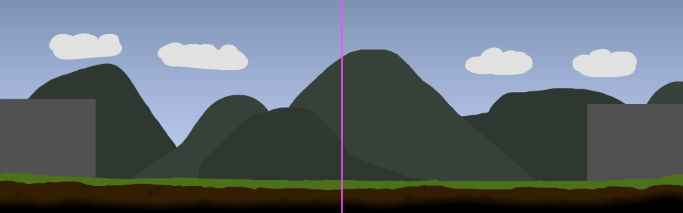 Şekil 3 Savaş alanının genel görünüşüBu testlerde geliştirici dışında kişilere başvurulup geri dönüşler üzerine oyunun oynanışı geliştirilmiştir. Oyun tasarımı programlama esnasında kesinliğe kavuşup son halini almıştır. Oyun tasarımıyla beraber arayüzlerin tasarımı da bu aşamada başlanmıştır.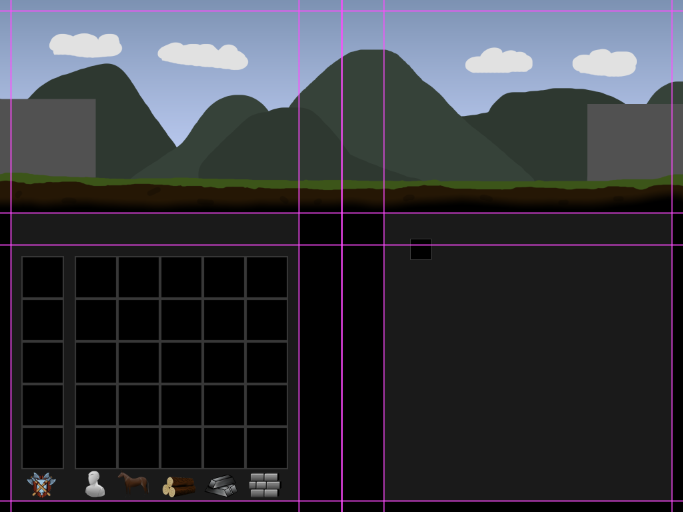 Şekil 4 Tasarım aşamasından bir kareŞekil 5 - Tasarım aşamasından bir kareOyunun puzzle alanı için farklı versiyonlar üzerinde durulmuştur. İlk versiyonda kaynakların kendi bölgelerinde çıkması planlanmıştır fakat basitlik prensibinin üzerine giderek bütün kaynakların aynı grid üzerinde oluşmasına karar kılınmıştır. Bununla beraber grid sayısı 5x5 ten 8x8 e çıkarılmıştr.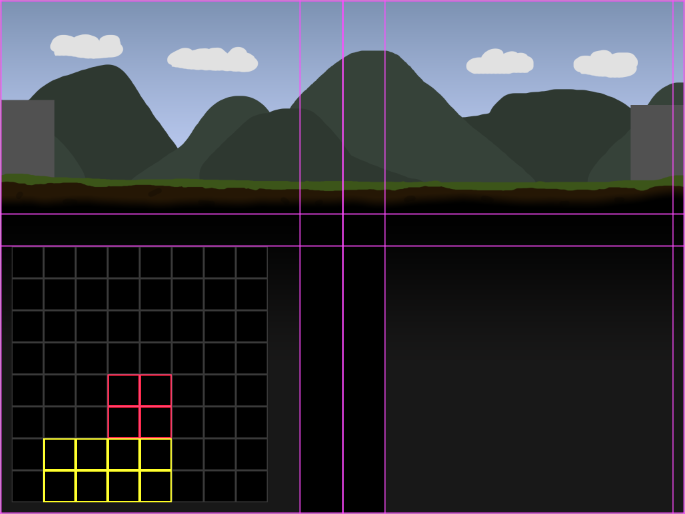 Şekil 6 - Oyunun puzzle alanının ortaya çıkışıBunun dışında oyunun oynanacağı platform da göz önünde bulundurularak, arayüz parçalarının(Button vs) kullanım ergonomisi prensiplerine göre minimal boyutları belirlenmiştir, kullanım için tampon bölgeler oluşturulmuştur.Sanatsal ÖğelerGrafikler için Maya ve Photoshop kullanılmıştır. Her öğe elle çizilmiştir ve hazır kaynaklardan faydalanılmamıştır.Yazılım dökümantasyonuClass DocumentationAction Struct ReferenceCollaboration diagram for Action: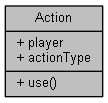 Public Member Functionsvoid use ()Public AttributesPlayer playerActionType actionTypeActionsController Class ReferenceInheritance diagram for ActionsController: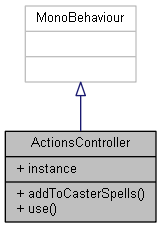 Collaboration diagram for ActionsController: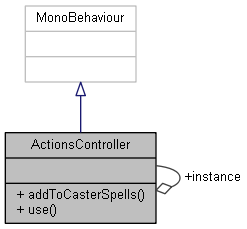 Public Member Functionsbool addToCasterSpells (Action a)void use (Action a)Static Public Attributesstatic ActionsController instance = nullActiveBlueprint Class ReferenceCollaboration diagram for ActiveBlueprint: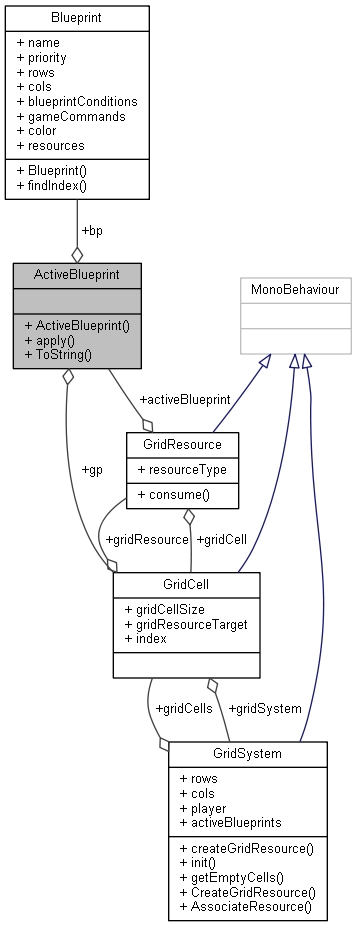 Public Member FunctionsActiveBlueprint (Blueprint _bp, GridCell _gp)void apply ()override string ToString ()Public Attributesreadonly Blueprint bpreadonly GridCell gpBlueprint Class ReferenceCollaboration diagram for Blueprint: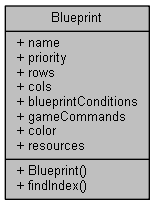 Public Member FunctionsBlueprint (string _name, int _rows, int _cols)int findIndex (int i, int j)Public Attributesreadonly string namereadonly int priorityreadonly int rowsreadonly int colsList< BlueprintCondition > blueprintConditions = new List<BlueprintCondition>()List< GameCommand > gameCommands = new List<GameCommand>()Color color = Color.whiteResourceType[] resourcesBlueprintCondition Class ReferenceCollaboration diagram for BlueprintCondition: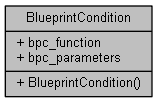 Public Member FunctionsBlueprintCondition (bpc_sign _bpc_function, List< object > _bpc_parameters)Propertiesbpc_sign bpc_function [get]List< object > bpc_parameters [get]BriefingController Class ReferenceInheritance diagram for BriefingController: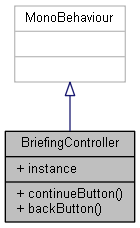 Collaboration diagram for BriefingController: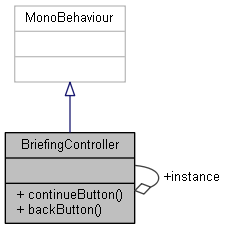 Public Member Functionsvoid continueButton ()void backButton ()Static Public Attributesstatic BriefingController instance = nullBriefingInfo Class ReferenceCollaboration diagram for BriefingInfo: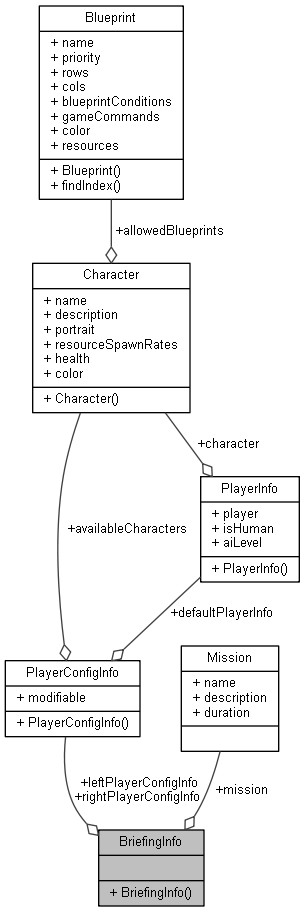 Public Member FunctionsBriefingInfo (Mission _mission, PlayerConfigInfo _leftPlayerConfigInfo, PlayerConfigInfo _rightPlayerConfigInfo)Public Attributesreadonly Mission missionreadonly PlayerConfigInfo leftPlayerConfigInforeadonly PlayerConfigInfo rightPlayerConfigInfoCampaignController Class ReferenceInheritance diagram for CampaignController: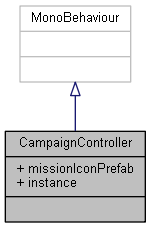 Collaboration diagram for CampaignController: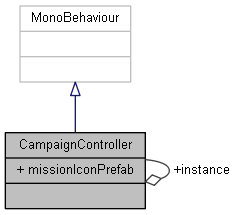 Public AttributesGameObject missionIconPrefabStatic Public Attributesstatic CampaignController instance = nullCampaignMission Class ReferenceInheritance diagram for CampaignMission: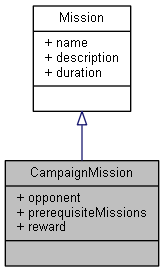 Collaboration diagram for CampaignMission: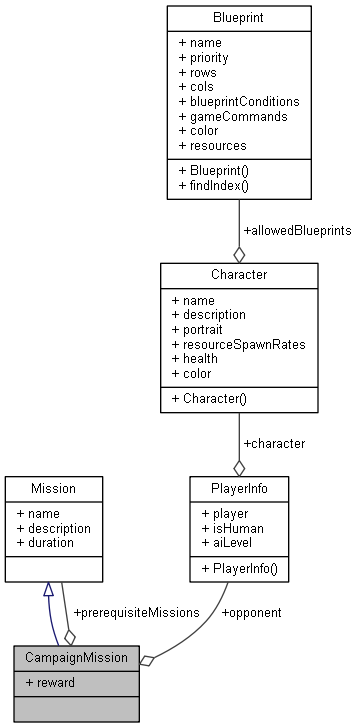 Public AttributesPlayerInfo opponentMission[] prerequisiteMissionsbool rewardCasterProperties Class ReferenceCollaboration diagram for CasterProperties: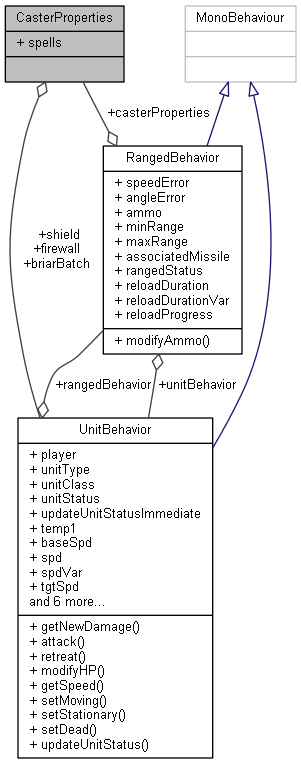 Public AttributesQueue< Action > spells = new Queue<Action>()UnitBehavior shieldUnitBehavior firewallUnitBehavior briarBatchCastleBehavior Class ReferenceInheritance diagram for CastleBehavior: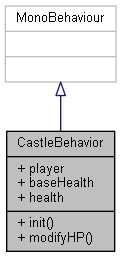 Collaboration diagram for CastleBehavior:Public Member Functionsvoid init ()void modifyHP (float amount)Public AttributesPlayer playerfloat baseHealthfloat healthCharacter Class ReferenceCollaboration diagram for Character: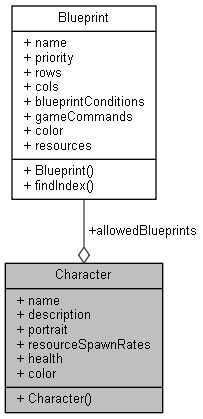 Public Attributesstring namestring descriptionstring portraitBlueprint[] allowedBlueprintsfloat[] resourceSpawnRatesfloat healthColor colorEarthTimeSnapshot Class ReferenceCollaboration diagram for EarthTimeSnapshot: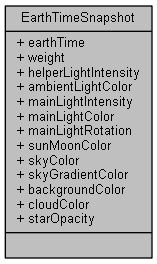 Public Attributesfloat earthTimefloat weightfloat helperLightIntensityColor ambientLightColorfloat mainLightIntensityColor mainLightColorQuaternion mainLightRotationColor sunMoonColorColor skyColorColor skyGradientColorColor backgroundColorColor cloudColorfloat starOpacityGameCommand Class ReferenceInheritance diagram for GameCommand: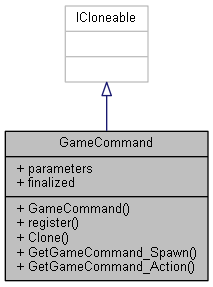 Collaboration diagram for GameCommand:Public Member FunctionsGameCommand (List< object > _parameters)void register ()object Clone ()Static Public Member Functionsstatic GameCommand GetGameCommand_Spawn (UnitType unitType)static GameCommand GetGameCommand_Action (ActionType actionType, bool requireCaster=false)Public Attributesreadonly List< object > parametersbool finalizedGameController Class ReferenceInheritance diagram for GameController: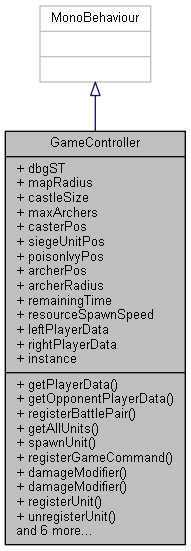 Collaboration diagram for GameController: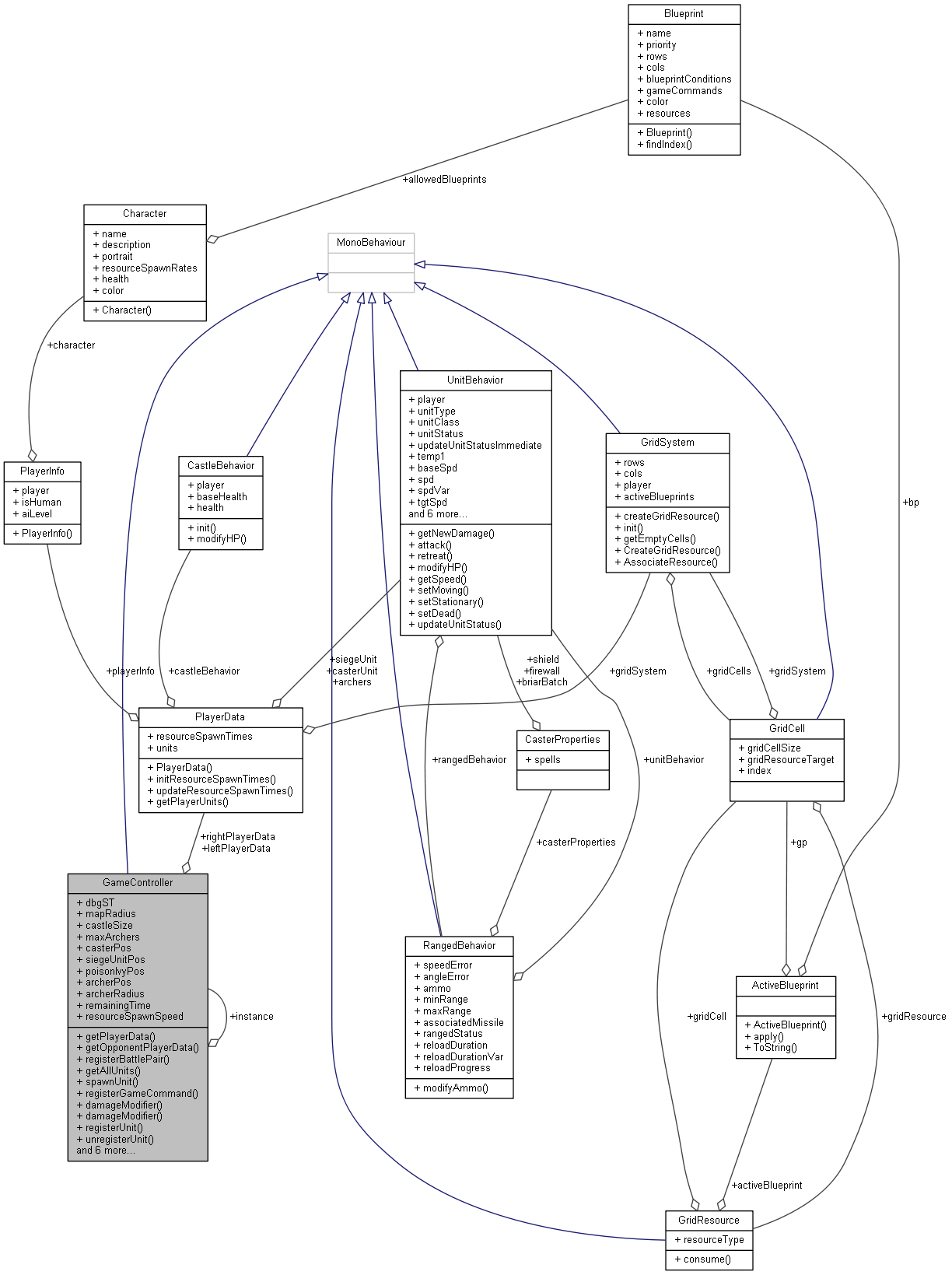 Public Member FunctionsPlayerData getPlayerData (Player p)PlayerData getOpponentPlayerData (Player p)void registerBattlePair (GameObject unit1, GameObject unit2)List< UnitBehavior > getAllUnits ()UnitBehavior spawnUnit (Player p, UnitType u)bool registerGameCommand (GameCommand gc)float damageModifier (UnitType source, UnitType target)float damageModifier (MissileType source, UnitType target)bool registerUnit (UnitBehavior unit, out float destination)bool unregisterUnit (UnitBehavior unit)bool attachHpIndicator (GameObject go)void applyColor (UnitBehavior ub)void endGame ()void pauseToggle ()void setPausedStatus (bool paused)void quit ()Public AttributesUnitType dbgSTconst float mapRadius = 10.0fconst float castleSize = 2.0fconst int maxArchers = 6const float casterPos = 9.5fconst float siegeUnitPos = 8.75fconst float poisonIvyPos = 5.5fconst float archerPos = 8fconst float archerRadius = 0.25ffloat remainingTimefloat resourceSpawnSpeed = 2fPlayerData leftPlayerDataPlayerData rightPlayerDataStatic Public Attributesstatic GameController instance = nullGameInfo Class ReferenceCollaboration diagram for GameInfo: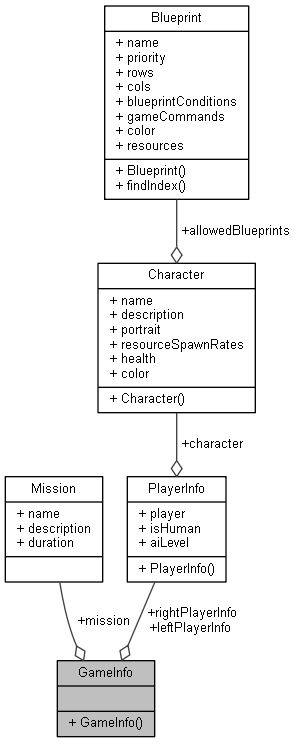 Public Member FunctionsGameInfo (Mission _mission, PlayerInfo _leftPlayerInfo, PlayerInfo _rightPlayerInfo)Public Attributesreadonly Mission missionreadonly PlayerInfo leftPlayerInforeadonly PlayerInfo rightPlayerInfoGridCell Class ReferenceInheritance diagram for GridCell: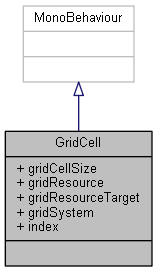 Collaboration diagram for GridCell: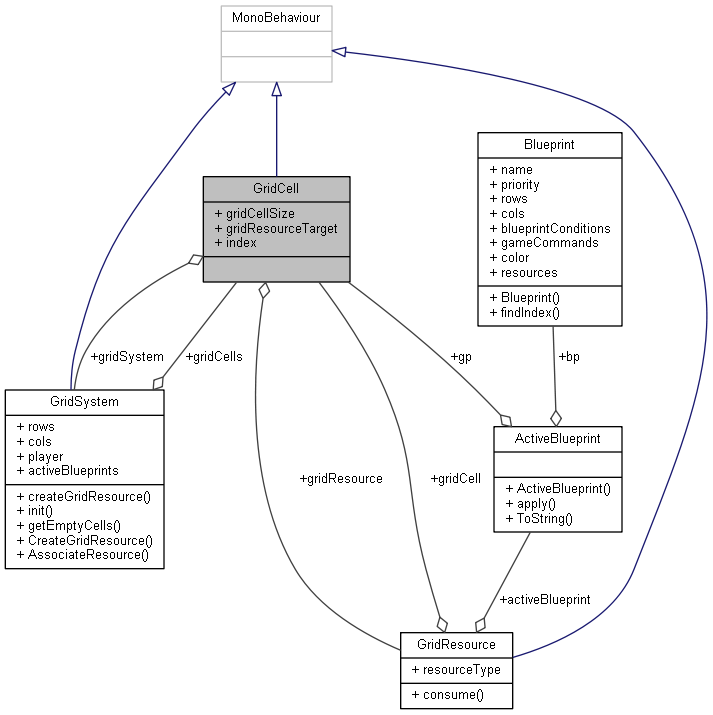 Public Attributesconst float gridCellSize = 1.0fGridResource gridResourceTransform gridResourceTargetGridSystem gridSystemint indexGridResource Class ReferenceInheritance diagram for GridResource: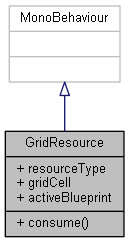 Collaboration diagram for GridResource: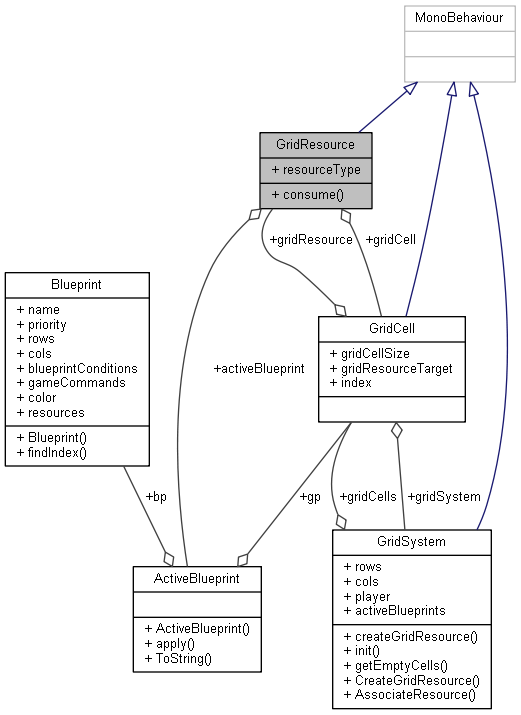 Public Member Functionsvoid consume ()Public AttributesResourceType resourceTypeGridCell gridCellActiveBlueprint activeBlueprintGridSystem Class ReferenceInheritance diagram for GridSystem: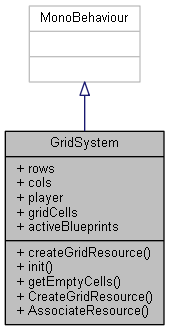 Collaboration diagram for GridSystem: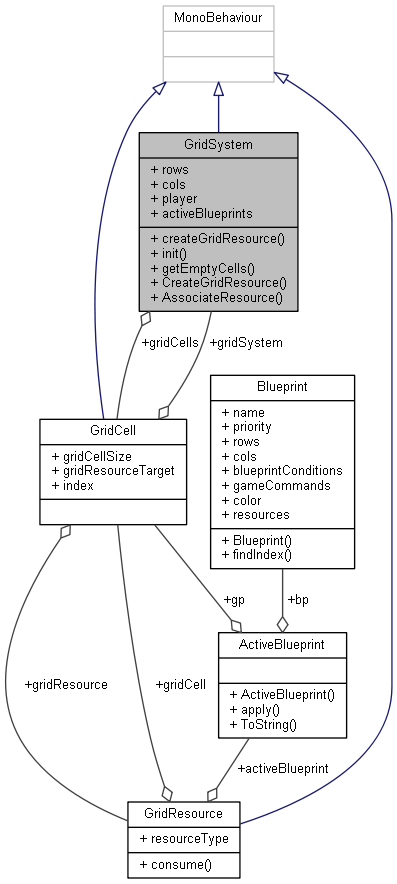 Public Member FunctionsGridResource createGridResource (ResourceType rt, int index)void init ()List< int > getEmptyCells ()Static Public Member Functionsstatic GridResource CreateGridResource (ResourceType rt, GridCell gp)static bool AssociateResource (GridResource gr, GridCell gp)Public Attributesconst int rows = 8const int cols = 8Player playerGridCell[] gridCells = new GridCell[rows*cols]List< ActiveBlueprint > activeBlueprints = new List<ActiveBlueprint>()GroundPlane Class ReferenceInheritance diagram for GroundPlane: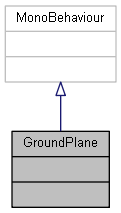 Collaboration diagram for GroundPlane:GuiCamInfo Class ReferenceInheritance diagram for GuiCamInfo: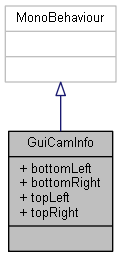 Collaboration diagram for GuiCamInfo:Public AttributesVector3 bottomLeftVector3 bottomRightVector3 topLeftVector3 topRightGuiController Class ReferenceInheritance diagram for GuiController: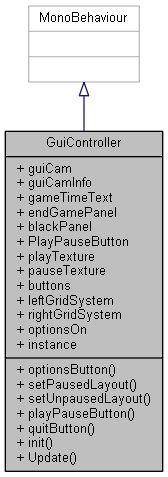 Collaboration diagram for GuiController: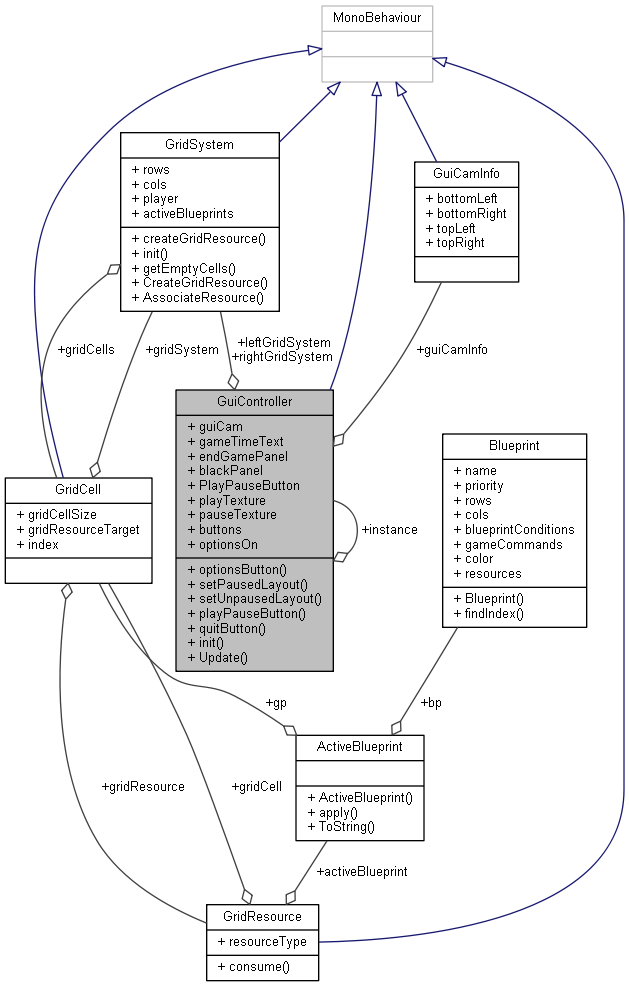 Public Member Functionsvoid optionsButton ()void setPausedLayout ()void setUnpausedLayout ()void playPauseButton ()void quitButton ()void init ()void Update ()Public AttributesCamera guiCamGuiCamInfo guiCamInfoGameObject gameTimeTextGameObject endGamePanelGameObject blackPanelButton PlayPauseButtonSprite playTextureSprite pauseTextureGameObject buttonsGridSystem leftGridSystemGridSystem rightGridSystembool optionsOn = falseStatic Public Attributesstatic GuiController instance = nullHpIndicator Class ReferenceInheritance diagram for HpIndicator: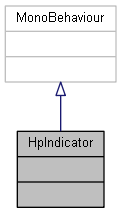 Collaboration diagram for HpIndicator:LoadedResources Class ReferenceInheritance diagram for LoadedResources: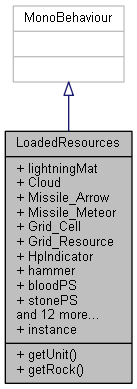 Collaboration diagram for LoadedResources: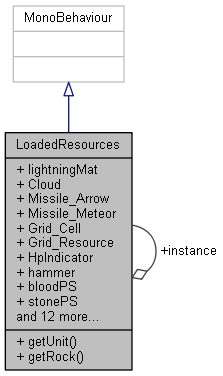 Public Member FunctionsGameObject getUnit (UnitType u)GameObject getRock (int id)Public AttributesMaterial lightningMatGameObject CloudGameObject Missile_ArrowGameObject Missile_MeteorGameObject Grid_CellGameObject Grid_ResourceGameObject HpIndicatorGameObject hammerGameObject bloodPSGameObject stonePSGameObject soilPSGameObject soilPS_bigGameObject woodPSGameObject explosionPSGameObject smokePSGameObject earthQuakePSGameObject frostPSGameObject teleportPSGameObject poisonPSGameObject mageShieldGameObject snowStormPSGameObject rainPSStatic Public Attributesstatic LoadedResources instance = nullMainMenuController Class ReferenceInheritance diagram for MainMenuController: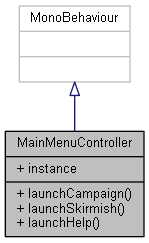 Collaboration diagram for MainMenuController: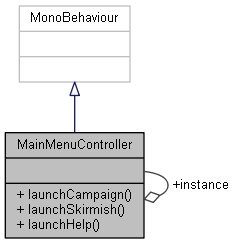 Public Member Functionsvoid launchCampaign ()void launchSkirmish ()void launchHelp ()Static Public Attributesstatic MainMenuController instance = nullMisc Class ReferenceCollaboration diagram for Misc: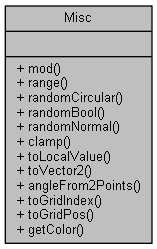 Static Public Member Functionsstatic int mod (int x, int m)static double range (double min, double max)static double randomCircular (double min, double max)static bool randomBool ()static double randomNormal (double mean, double stdDev)static double clamp (double val, double min, double max)static float toLocalValue (Player p, float value)static Vector2 toVector2 (Vector3 p)static float angleFrom2Points (Vector2 p1, Vector2 p2)static void toGridIndex (int cols, int i, int j, out int index)static void toGridPos (int cols, int index, out int i, out int j)static Color getColor (Color c, float val)MissileBehavior Class ReferenceInheritance diagram for MissileBehavior: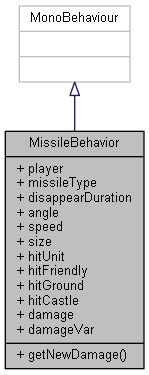 Collaboration diagram for MissileBehavior:Public Member Functionsfloat getNewDamage (UnitType target)Public AttributesPlayer playerMissileType missileTypefloat disappearDurationfloat anglefloat speedfloat size = 1fbool hitUnit = truebool hitFriendly = truebool hitGround = truebool hitCastle = truefloat damagefloat damageVarMission Class ReferenceInheritance diagram for Mission: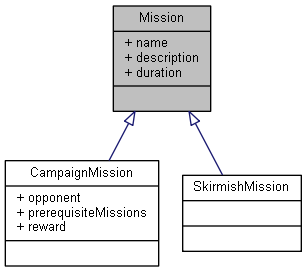 Collaboration diagram for Mission: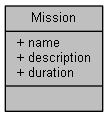 Public Attributesstring namestring descriptionfloat durationMissionIconBehavior Class ReferenceInheritance diagram for MissionIconBehavior: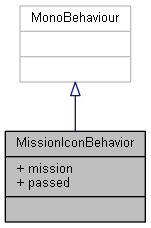 Collaboration diagram for MissionIconBehavior: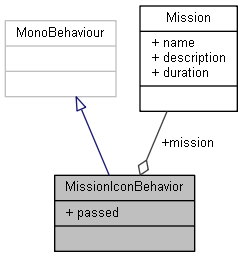 Public AttributesMission missionbool passedPersistentController Class ReferenceInheritance diagram for PersistentController: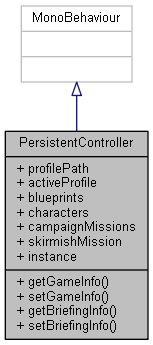 Collaboration diagram for PersistentController: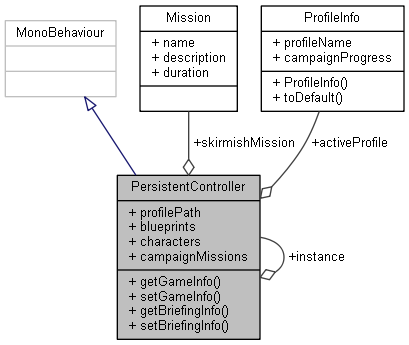 Public Member FunctionsGameInfo getGameInfo ()void setGameInfo (GameInfo _gameInfo)BriefingInfo getBriefingInfo ()void setBriefingInfo (BriefingInfo _briefingInfo)Public Attributesconst string profilePath = "ProfileData"ProfileInfo activeProfileList< Blueprint > blueprintsList< Character > charactersList< CampaignMission > campaignMissionsMission skirmishMissionStatic Public Attributesstatic PersistentController instance = nullPlayerConfigInfo Class ReferenceCollaboration diagram for PlayerConfigInfo: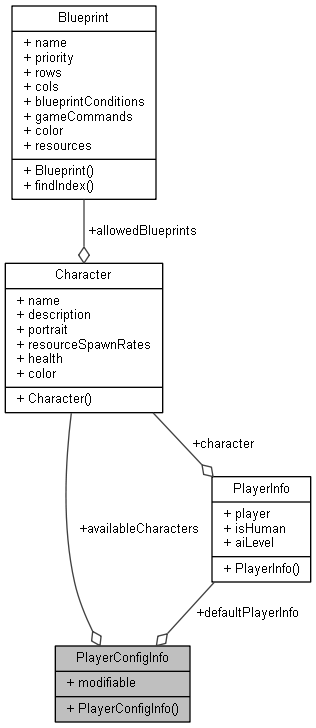 Public Member FunctionsPlayerConfigInfo (PlayerInfo _defaultPlayerInfo, Character[] _availableCharacters, bool _modifiable)Public Attributesreadonly PlayerInfo defaultPlayerInforeadonly Character[] availableCharactersreadonly bool modifiablePlayerConfigWindow Class ReferenceInheritance diagram for PlayerConfigWindow: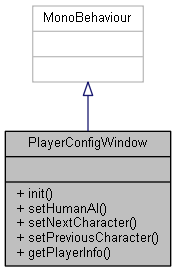 Collaboration diagram for PlayerConfigWindow:Public Member Functionsvoid init (PlayerConfigInfo _playerConfigInfo)void setHumanAI (bool val)void setNextCharacter ()void setPreviousCharacter ()PlayerInfo getPlayerInfo ()PlayerData Class ReferenceCollaboration diagram for PlayerData: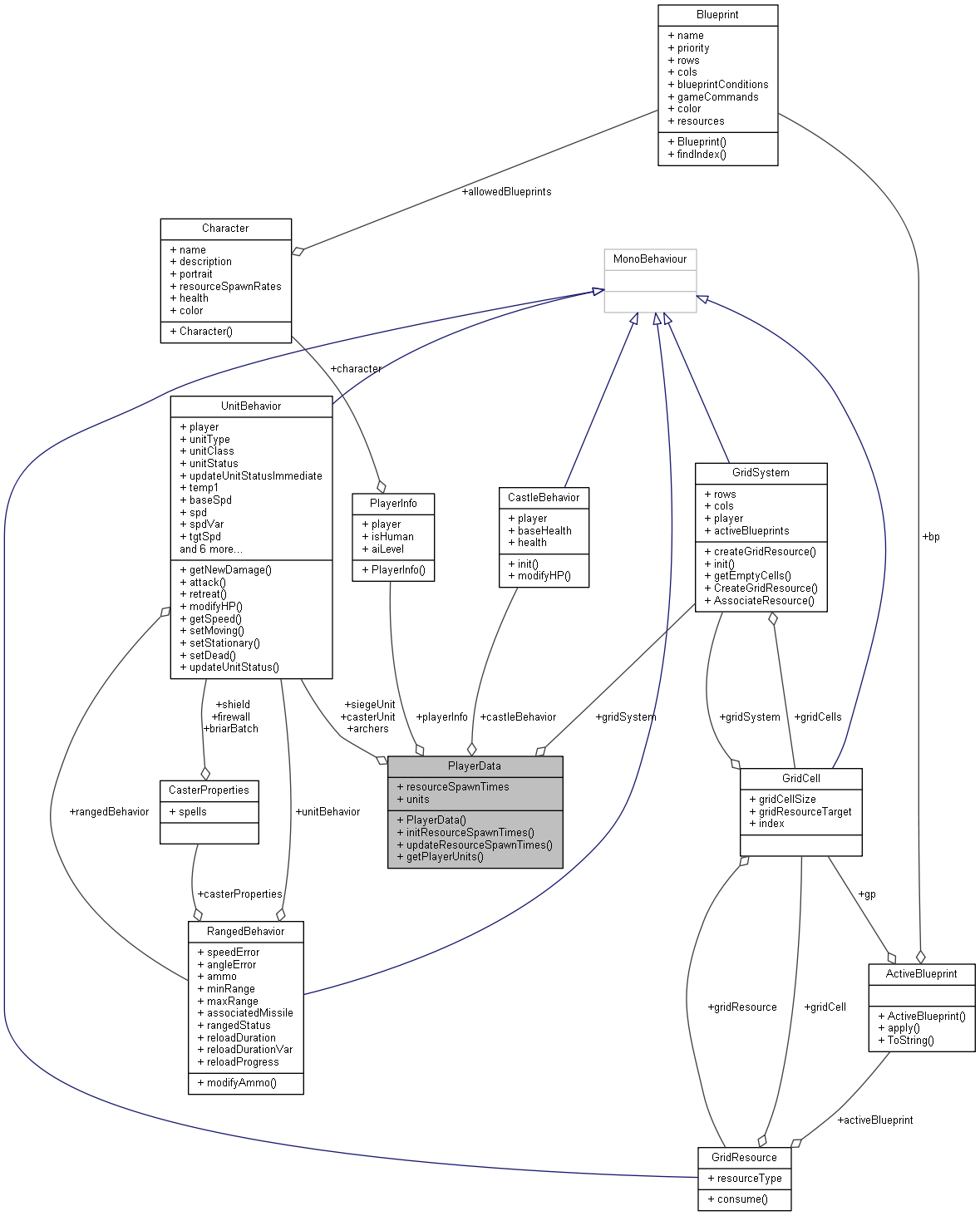 Public Member FunctionsPlayerData (PlayerInfo _playerInfo)void initResourceSpawnTimes ()bool[] updateResourceSpawnTimes (float tick)List< UnitBehavior > getPlayerUnits ()Public AttributesPlayerInfo playerInfoGridSystem gridSystemfloat[] resourceSpawnTimesCastleBehavior castleBehaviorUnitBehavior[] archersUnitBehavior casterUnitUnitBehavior siegeUnitList< UnitBehavior > unitsPlayerInfo Class ReferenceCollaboration diagram for PlayerInfo: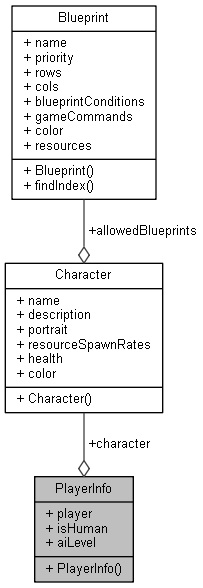 Public Member FunctionsPlayerInfo (Player _player, Character _character, bool _isHuman, float _aiLevel=1.0f)Public Attributesreadonly Player playerreadonly Character characterreadonly bool isHumanreadonly float aiLevelProfileInfo Class ReferenceCollaboration diagram for ProfileInfo: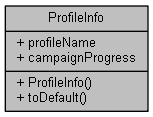 Public Member Functionsvoid toDefault ()Public Attributesstring profileNameDictionary< string, bool > campaignProgressRangedBehavior Class ReferenceInheritance diagram for RangedBehavior: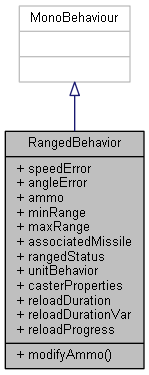 Collaboration diagram for RangedBehavior: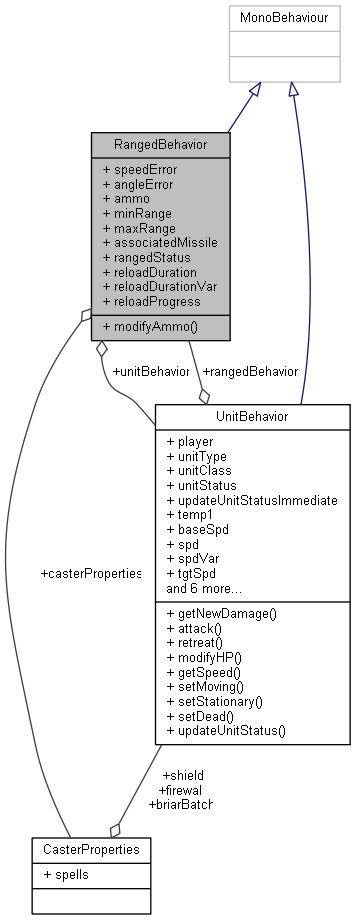 Public Member Functionsvoid modifyAmmo (int amount)Public Attributesfloat speedError = 0.0ffloat angleError = 0.0fint ammofloat minRangefloat maxRangeGameObject associatedMissileRangedStatus rangedStatusUnitBehavior unitBehaviorCasterProperties casterPropertiesfloat reloadDurationfloat reloadDurationVarfloat reloadProgressRotateMageShield Class ReferenceInheritance diagram for RotateMageShield: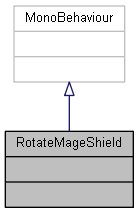 Collaboration diagram for RotateMageShield:SelfDestructor Class ReferenceInheritance diagram for SelfDestructor: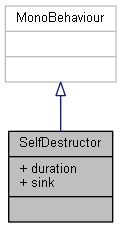 Collaboration diagram for SelfDestructor:Public Attributesfloat duration = 5fbool sink = falseSfxController Class ReferenceInheritance diagram for SfxController: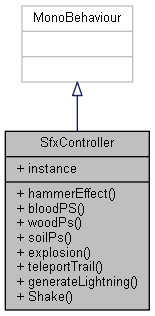 Collaboration diagram for SfxController: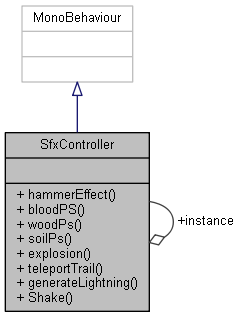 Public Member Functionsvoid hammerEffect (Player p)void bloodPS (Vector3 pos, int amount)void woodPs (Vector3 pos, int amount)void soilPs (Vector3 pos, Quaternion rotation, int amount, float size=1f)void explosion (Vector3 pos)void teleportTrail (Vector3 pos)IEnumerator generateLightning (List< Vector3 > points, float widthStart, float widthEnd, float lightIntensity, float lightRange, float duration)IEnumerator Shake (GameObject go, float duration, float magnitude)Static Public Attributesstatic SfxController instance = nullSkirmishMission Class ReferenceInheritance diagram for SkirmishMission: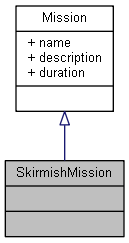 Collaboration diagram for SkirmishMission:Additional Inherited MembersUnitBehavior Class ReferenceInheritance diagram for UnitBehavior: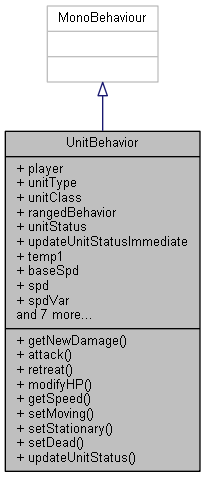 Collaboration diagram for UnitBehavior: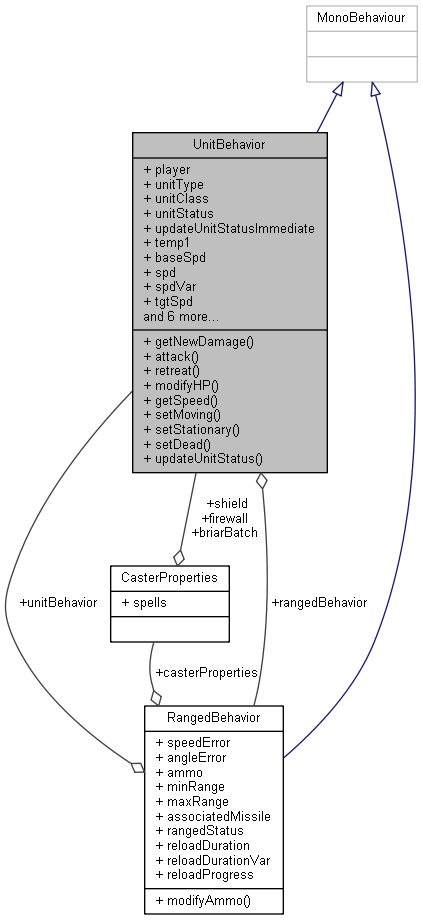 Public Member Functionsfloat getNewDamage (UnitType target)void attack ()void retreat ()void modifyHP (float amount)float getSpeed ()void setMoving ()void setStationary ()void setDead ()void updateUnitStatus (bool forced=false)Public AttributesPlayer playerUnitType unitTypeUnitClass unitClassRangedBehavior rangedBehaviorUnitStatus unitStatusbool updateUnitStatusImmediate = falsefloat temp1float baseSpdfloat spdfloat spdVarfloat tgtSpdfloat spdChgfloat destinationfloat baseHealthfloat healthfloat damagefloat damageVarUnitBehaviorComparer Class ReferenceInheritance diagram for UnitBehaviorComparer: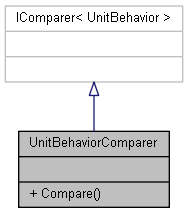 Collaboration diagram for UnitBehaviorComparer:Public Member Functionsint Compare (UnitBehavior ub1, UnitBehavior ub2)WeatherController Class ReferenceInheritance diagram for WeatherController: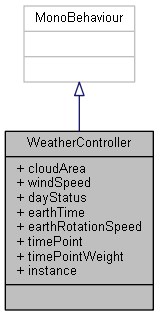 Collaboration diagram for WeatherController: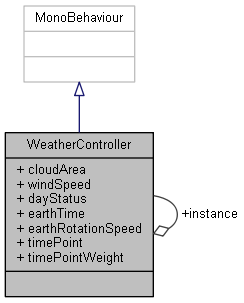 Public AttributesRect cloudAreaVector2 windSpeedDayStatus dayStatusfloat earthTime = 0.5ffloat earthRotationSpeed = 100ffloat timePoint = 0.5ffloat timePointWeight = 1fStatic Public Attributesstatic WeatherController instance = null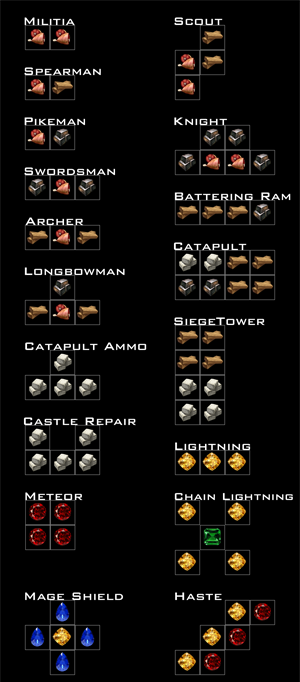 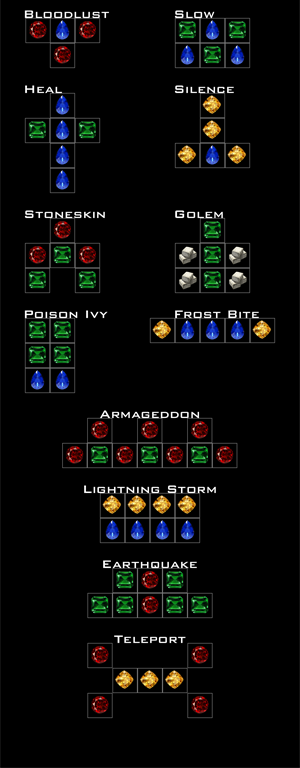 Odun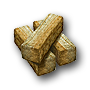 Et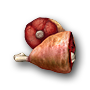 Taş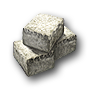 Demir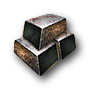 Ateş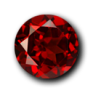 Doğa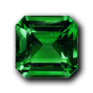 Hava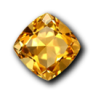 Su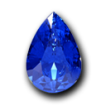 